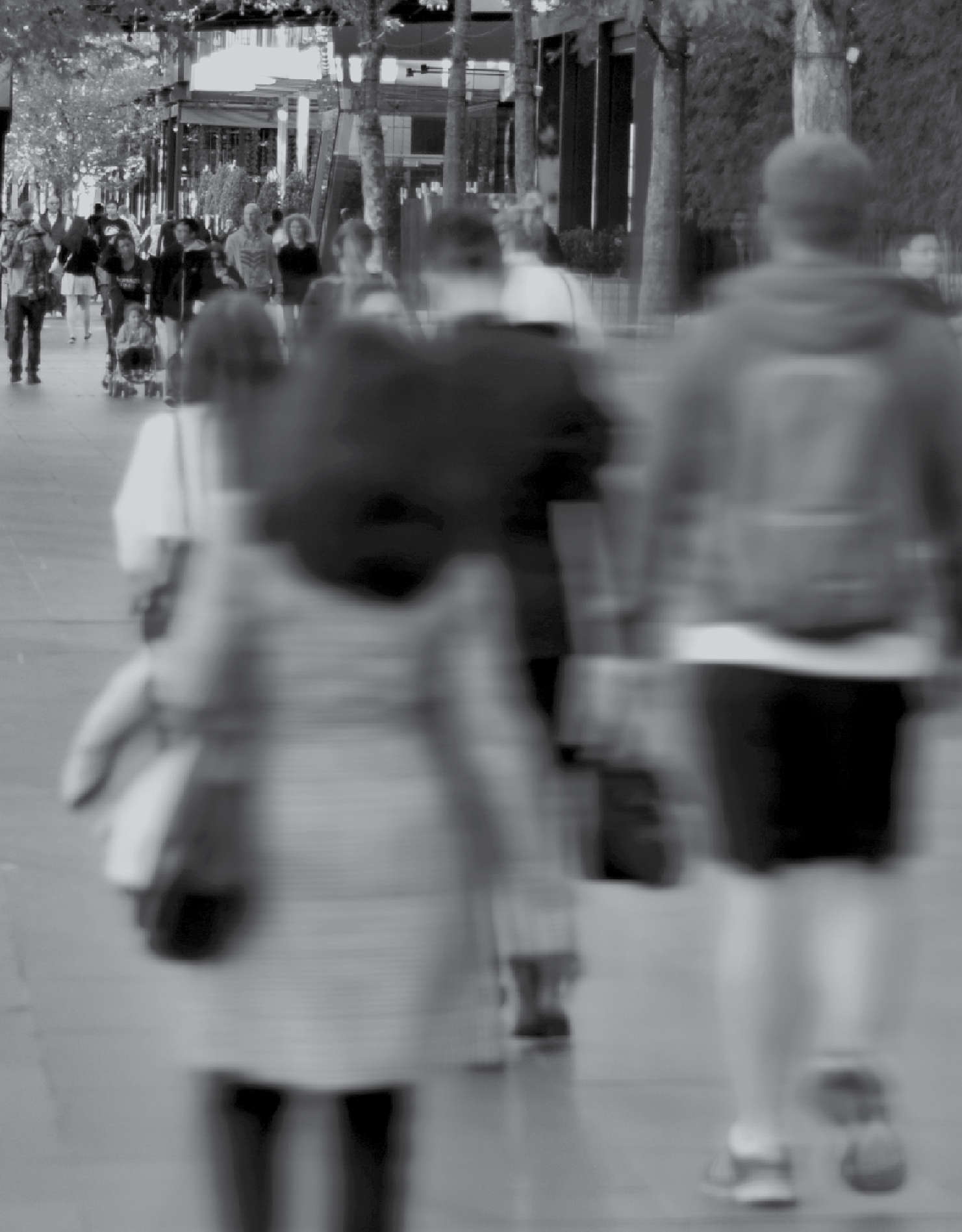 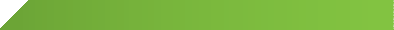 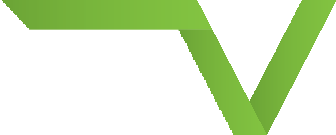 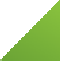 VICTORIANS’ PERCEPTIONS OF CLIMATE CHANGEREGIONAL REPORT – OVENS MURRAY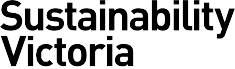 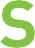 ContentsWallis Market and Social Research achieved accreditation to the International Standard ISO20252 in September 2007. The Company is committed to maintaining administrative and operational procedures which comply with these accreditation requirements and to improving its performance in all aspects of the service it delivers to its customers. Wallis is an active participant in the market research industry, with senior staff making significant contributions to the Australian Market and Social Research Society (AMSRS) and the Association of Market  and Social Research Organisations (AMSRO). As such we actively  pursue the ethical objectives of the industry.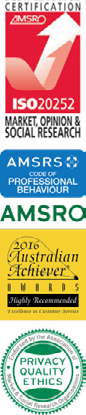 In addition to having attained the highest Industry accreditation, Wallis also participates in the Australian Achiever Awards, which recognises the customer service excellence of Australian companies. The Company has been awarded a high commendation every year since the inception of these awards in 1999.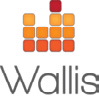 IntroductionSustainability Victoria (SV) engaged an external research provider, Wallis Market and Social Research, to conduct a state wide survey to collect baseline quantitative data on Victorian residents’ attitudes, beliefs and behaviours in relation to climate change. The results will be used by SV and other relevant Departments to inform program development and policy.This report is one of a series of reports prepared for each of nine regional groupings, which were taken from the RegionalDevelopment Victoria classification1. Each regional report provides adescriptive analysis of results for that specific region, and comparesOvens Murray RegionLGAs in the region:›   Alpine Shire›  Benalla Rural City›   Indigo Shire›   Mansfield Shire›  Towong Shire› Wangaratta Rural City›  Wodonga Citythe regional results to overall state results for Victoria.MethodologyThe main survey was administered using a telephone interview methodology, with an online follow-up survey emailed to those respondents who agreed to take part in further research.A total of 3,333 Victorians aged 15 years and over took part in the telephone survey; of these, 451 also completed the follow-up online survey.Telephone interviews were conducted from 17 November to 14 December 2016, following a pilot test among a small sample of Victorians. The online survey was conducted from 19 December 2016 to 20 January 2017, during which two reminders were emailed to nonresponders.Sample DesignThe sampling frames used for the telephone survey – randomly generated telephone numbers (probability sample) plus a list of existing phone numbers (regional booster sample) – ensured the widest possible coverage of the Victorian population.The survey sample was carefully designed and controlled to enable regional analysis while providing results that can be projected to the broader population with confidence.The sample was designed to deliver a minimum of 200 interviews in each of nine regional groupings. Weighting was applied to correct for the over-sampling of regional areas, as well as demographicdifferences between the probability sample and the regional booster sample, to ensure that the total sample is representative of the Victorian population.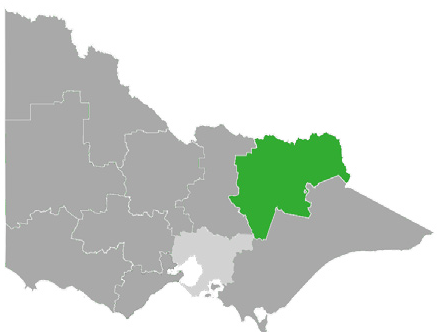 1Source:  http://www.rdv.vic.gov.au/regional-partnershipsThe table below shows the broad demographic characteristics of the survey respondents for the Ovens Murray region, showing the unweighted and weighted distributions.FIGURE 1: SAMPLE DISTRIBUTIONKey findings in Ovens Murray at a glanceClimate change is happening and requires action95%say climate change exists and humans are contributing to it;74%agree that climate change is an issue that requires urgent action now85%believe their actions can help reduce the impact of climate change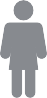 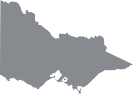 Residents are willing to take action84%58%are willing to take action on climate changeprefer to buy from businesses that show they are acting on climate changeOvens Murray residents have observed the impacts of climate change and are concerned about future impacts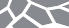 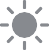 80% concerned Water  shortages & drought31% concerned Coastal erosion & changes  to sea level85% concernedCrop failures or declinesin agriculture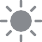 71% concernedHeatwaves98% concernedSevere bushfires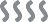 53% concernedAir pollution77% concernedSevere storms & floodsOvens Murray is supportive of renewable energy66%would support wind turbines in their local area92%75%would support solar panels in their local areainterested in taking part in community renewable energy projects(highest in the state)Detailed findingsPriority of climate changeWhen prompted, climate change ranked sixth on a list of issues of importance in Victoria; with three in ten Victorians (30%) nominating climate change as one of the top three most important issues facing the state today. Overall, younger people ranked climate change higher; the issue ranks fifth among Victorians aged 18-24 (41% mentioned climate change as a top three priority), and climbs to second spot behind education among Victorians aged 15-17, (56% mentioned climate change as a top three priority).Figure 2 below shows the proportions who mentioned each issue as one of the top three issues facing the state. Results are shown for Victoria overall, Greater Melbourne, Regional Victoria and the Ovens Murray region.Ovens Murray had the same proportion (30%) as the overall State average ranking climate change in the top three areas of importance, and was higher than the regional average (23%).For Ovens Murray the issue of most concern was healthcare (69%) followed by education (54%) and the economy and jobs (54%).FIGURE 2: TOP 3 PRIORITY MENTIONS BY LOCATION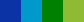 Source: A1a/b/c.Base: Total sample (VIC: n=3,333 | GM: n=1,424 | Reg VIC n=1,909 | Ovens Murray n=210)To avoid influencing responses to this question the survey topic was introduced as “an important issue facing Victorians” and did not mention that climate change was the focus of the survey until after this question.In other national and international surveys on this topic, climate change consistently ranks below the more day to day and ‘hip pocket’ issues such as healthcare and the cost of living. However, despite low relative ranking of priority, results throughout this report show that climate change is recognised by the majority of Victorians as a serious issue that requires action from all sectors including government, business and individuals.Causation  of climate changeThe clear majority of Victorians (91%) accept some level of human causality for climate change:› 3% think climate change is ‘entirely caused by natural processes’, and› 4% of Victorians hold the opinion that ‘there is no such thing as climate change’.Figure 3 below compares the results for Ovens Murray with Victoria overall, Greater Melbourne and Regional Victoria. There were no statistically significant differences in acceptance of human causation or scepticism by location.FIGURE 3: OPINIONS ABOUT CLIMATE CHANGE  CAUSALITYSource: A2Base: Total sample (VIC: n=3,333 | GM: n=1,424 | Reg VIC n=1,909 | Ovens Murray n=210)Level  of concernAlmost four in five Victorians (78%) stated some level of concern about climate change. There were several variations among the demographic subgroups, with levels of concern being higher among:› younger age groups (82% among those aged under 40)›  females (81%)› residents of Greater Melbourne (81%)› those with a university degree (39% are ‘very concerned’ compared to 27% average).Figure 4 below compares the results for Ovens Murray with Victoria overall, Greater Melbourne and Regional Victoria. Concern about climate change in Ovens Murray is similar to the state average.FIGURE 4: CONCERN ABOUT CLIMATE CHANGESource: B2Base: Total sampleReasons for concernWhen asked to explain what they were concerned about in relation to climate change, the most commonly stated responses included:›  The impact on future generationsVictoria, 76%; Ovens Murray, 77%,›  The state of the planetVictoria, 48%; Ovens Murray, 48%,›  The impact on health / quality of lifeVictoria, 38%; Ovens Murray, 31%.Need for action nowFour out of five Victorians (78%) agree that ‘climate change is an issue that requires urgent action now’. As might be expected, the level of agreement with this statement was higher among those who stated a high level of concern about climate change (96% agreement among those ‘very’ or ‘quite’ concerned).As seen in Figure 5 agreement with this statement was higher in Greater Melbourne (80%) than in Regional Victoria (72% average). The level of agreement in Ovens Murray (74%) was on par with the Regional average (72%).FIGURE 5: AGREEMENT THAT CLIMATE CHANGE IS AN ISSUE THAT REQUIRES URGENT ACTION NOWSource: D4e | Base: All who believe in some human causation of climate changeWillingness to actThe majority of Victorians (80%) are at least somewhat willing to take action to tackle climate change with a third (33%) stating they are “very willing”.Willingness to act on climate change showed a very similar pattern to concern about climate change in terms of demographic variations; it is higher among the younger age groups (88% among those aged under 25, and 83% among those aged 25-49), and slightly higher among females (83% compared to 77% of males).Figure 6 below compares the results for Ovens Murray with Victoria overall, Greater Melbourne and Regional Victoria. The willingness to act on climate change in Ovens Murray is slightly higher than both the state and regional average, however the difference was not statistically significant.FIGURE 6: WILLINGNESS TO ACT ON CLIMATE CHANGESource: A3 | Base: All who believe in some human causation of climate changeMotivators for actionReasons for willingness to act included the desire to protect the environment for future generations, and /or to do their part to ensure the health of the planet.Barriers  to actionReasons for not being willing to act were mostly related to denial that humans are causing climate change, or the attitude that there is nothing they can do about it personally, or lack of knowledge about what they can do.EngagementEngagement with the topic of climate change is reasonably high across Victoria, with three-quarters of respondents (74%) stating some level of interest in news items, documentaries or other types of information about climate change.The Figure below compares the results for Ovens Murray with Victoria overall, Greater Melbourne, and Regional Victoria; engagement in Ovens Murray is similar to the regional average.FIGURE 7: INTEREST IN INFORMATION ABOUT CLIMATE CHANGESource: B1 | Base: Total sampleWillingness to act - other measuresWillingness to act is strongly related to self-efficacy, that is, the belief that there are meaningful things one can do to reduce the impact of climate change. Analysis revealed that the more concerned someone is about climate change, and the more they believe they can make an impact, the more likely they are to state a willingness to take action on climate change.The Figures below show the results from two measures; self-efficacy and feeling positive about being part of a community-wide movement to help tackle climate change. The results are shown for Ovens Murray along with Victoria overall, Greater Melbourne, and the average for Regional Victoria.Self-efficacy is consistently high across Victoria, whereas feeling positive about being part of community-wide action on climate change varies in a similar pattern to concern about climate change; higher in Greater Melbourne (74%) and lower in Regional Victoria (63%). Interestingly, Ovens Murray had among the lowest proportion who would feel positive about being part of community action (59%).Pledge to TAKE2Although awareness of the TAKE2 program was relatively low, the results regarding likelihood of making a pledge indicate potential for a good level of support for the program, with 67% of Victorians saying they are very or somewhat likely to pledge to TAKE2.This proportion appears higher for the Ovens Murray region, but the difference is not statistically significant.FIGURE 10: LIKELIHOOD OF MAKING A PLEDGE TO TAKE2Source: C10a | Base: Module 3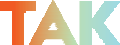 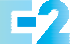 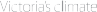 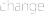 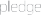 Victoria is joining other leading states and regions around the world in committing to do our part to reduce emissions in line with international community’s 2015 agreement in Paris. TAKE2 is Victoria’s collective climate change pledge initiative to reach net zero emissions by 2050, and keep the global temperature rise to under 2 degrees. Businesses, community groups, local governments, schools and individuals can participate. Sustainability Victoria is the lead agency for voluntary pledges to take action on climate change. For more information on the TAKE2 program andhow to get involved, please visit the website.Impacts  of climate changeAll survey respondents were asked to state if they have noticed any change in the occurrence of extreme weather and/or environmental events in Victoria over the past 10 years, and if so, whether or not they think that climate change is influencing these changes.For the most part, the majority perceive that there has been an increase in each event. Among those who have noticed an increase in these extreme weather and/or environmental events, the vast majority linked these events to climate change.Figure 11 below shows the results for the Ovens Murray region and the state average. The weather events most people in Ovens Murray noticed included increases in bushfires (68%) and increases in severe storms (58%). Around half (53%) also noticed more crop failures and declines in agriculture.Figure 12 shows that Victorians clearly understand that climate change is influencing the increasing occurrence of extreme weather and environmental events. The linking of extreme weather and climate change is highest for heatwaves, with nine out of ten people stating that climate change is influencing the frequency of these.FIGURE 11: OBSERVATIONS OF THE IMPACTS OF CLIMATE CHANGEFIGURE 12: IS CLIMATE CHANGE INFLUENCING?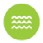 Source: B5/B6 | Base: Total sampleConcern about the impactsFor each of the extreme weather and/or environmental events, all respondents were asked to state how concerned they are about each one directly affecting their local area in the foreseeable future. As shown in the Table below, levels of concern are quite high across the board, with water shortage and declining agriculture topping the list.Figure 13 below compares the results for the Great South Coast with Victoria overall, Greater Melbourne and Regional Victoria.Results indicate that people in Regional Victoria are more likely than those in Greater Melbourne to be concerned about the impacts of:› severe bushfires, 84% compared to 62%;›  crop failures/declining agriculture, 79% compared to 68%; and,›  water shortage /drought, 79% compared to 70%.When compared to other regional areas, people in Ovens Murray are more likely to be concerned about:› severe bushfires (98% compared to 84% average in regional average);› crop failures (85% compared to 79% average in regional average); and› severe storms and flood (77% compared to 68% regional average).Their concern about air pollution in Ovens Murray (53%) was lower than concern in Greater Melbourne (72%) and the regional average (57%).FIGURE 13: PROPORTION WHO ARE CONCERNED ABOUT EACH ENVIRONMENTAL EVENTSource: B5/B6 | Base: Total sampleLeadership and responsibilityThe Victorian community believes that government, individuals, and business and industry should all be taking action on climate change. Figure 13 shows, for each entity, the proportion of people who believe it should “lead action” or “contribute to action” on climate change, and compares results for Ovens Murray to the state average.› 93% of Victorians believe the State Government should be acting on climate change – either in a leadership role or as a contributor.› Figure 15 (opposite) shows that 22% think the Victorian Government is doing "the right amount" but the majority (61%) think the State Government should be doing more; the results for Ovens Murray did not differ significantly to the State average.FIGURE 14: LEADERSHIP ON CLIMATE CHANGESource: C1 | Base: Module 3 (VIC: n=1,000 | Ovens Murray n=64) | results exclude DK/REFState Government actionFIGURE 15: SHOULD THE STATE GOVERNMENT BE DOING MORE?Source: C3 | Base: Module2Government climate change targetsSupport for the Victoria's emissions and renewable energy targets is high – both targets are strongly supported. The Chart below compares the results for Ovens Murray with the state average; awareness and support in Ovens Murray is similar to the state average.FIGURE 16: AWARENESS OF AND SUPPORT FOR VICTORIAN GOVERNMENT TARGETSSource: C4a/C4b/C5a/C6a | Base: Module 2Reasons for supporting the targets:› "I think renewable energy is the one sure-fire way of reducing our greenhouse gas emissions. A lot of the emissions come from coal power stations, which are getting shut down, which I think is really great."› "I think its a great thing if it can be done at a reasonable cost. Fossil fuels are a finite resource, so if we can get more renewable sources of energy, then we will be better off."› "Because I think that we should be closing down all the coal based generation of electricity for a start because all of that is going into the atmosphere."› "I think any decrease in greenhouse gases has got to be good for the climate and for the future and the next generation."Support for renewable energyAs shown in Figure 17 below, levels of support for the renewable energy targets is consistently high across the state. The graph also shows each region's levels of concern about climate and indicates that high levels of support for renewable energy is not necessarily dependent on high levels of concern.For Ovens Murray, both measures (support for the targets and concern about climate change) are similar to the state average.FIGURE 17: CONCERN ABOUT CLIMATE CHANGE AND SUPPORT FOR RENEWABLE ENERGY TARGETSSource: B2/C6a | Base: Total sample (B2) / Module 2 (C6a)As well as supporting the targets, the majority of Victorians are supportive of renewable energy infrastructure in their local area with 75% saying they would support wind turbines in their local area, and 89% saying they would support solar panels in their local area, providing access to renewable energy.Figure 18 shows the levels of support for both sources of renewable energy, for Victoria overall, Greater Melbourne, regional Victoria, and each regional grouping; results in Ovens Murray show very high support for solar panels (92%) and lower support for wind turbines (66%).FIGURE 18: SUPPORT FOR WIND TURBINES AND SOLAR PANELSSource: D4d | Base: Module 1 (wind turbines) Module 2 (solar panels)Everyday behavioursThe majority of Victorians are already taking positive action to reduce energy use. The Charts below show the everyday actions that people can do now but may need some encouragement to do. Actions that most people said they always do included buying energy efficient appliances, 51%, and limit the amount of food thrown out, 50%.The Charts compare results for Ovens Murray with the State and other regions. No statistically significant differences were found.FIGURE 19: TAKE-UP OF EVERYDAY BEHAVIOURSActively reduce car use	Actively limit energy used to heat and cool the home%Victoria	Regional VIC  Ovens MurrayVictoria	Regional VIC  Ovens MurrayChoose to buy energy efficient household appliancesLimit the amount of food thrown out%	53	23%	5	5Victoria	Regional VIC  Ovens Murray	Victoria	Regional VIC  Ovens MurrayEncourage others to adopt pro climate change behaviours%Victoria	Regional VIC  Ovens MurrayBuy any household energy from a green supplier%Victoria	Regional VIC  Ovens MurraySource: D1a/b/c/d/e/f | Base: Total sampleMotivations and barriers for everyday behavioursThe most commonly stated motivations for undertaking everyday basic included cost, convenience, and comfort. Concern for the environment was a reasonably strong motivator, but not the highest.A selection of comments from those in the Ovens Murray region is shown below.Advanced actionsTo better understand the actions that Sustainability Victoria might support in the future, it is important to gauge the level of interest (framed within a five year period) in a selection of 'advanced' behaviours. They are considered ‘advanced’ because they have high upfront costs and require a level of planning by those who wish to adopt them.Respondents were presented with the five advanced behaviours shown below, and asked to state their level of interest in each one; as seen in Figure 20, the level of interest in taking up these actions within the next 5 years was high. The Figure below shows the proportion who are 'very' or 'somewhat' interested in each action, for Victoria overall, Greater Melbourne, regional average and the Ovens Murray Region. While there were no statistically significant differences in the level of interest by location, it is important to note the following:› Ovens Murray respondents had the highest level of interest in participating in community-based renewable energy projects, 75% compared to 58% state average;› Ovens Murray also had higher levels of interest in buying 100% green power (78%) than the regional average (68%).FIGURE 20: INTEREST IN ADVANCED  BEHAVIOURSSource: D3a/b/c/d/e.Base: Module 1 and accept some human causation | Results exclude “already doing this”How the Victorian Government can support individualsSurvey respondents were asked to comment on what they think the State Government could do to support individual action on climate change, with 62% being able to think of suggestions. The comments were coded into themes as shown in the Table below. Across Victoria, the majority of comments related to education (providing information on what people can do to tackle climate change), providing incentives and/or subsidising solar and other renewable energy sources, and providing funding for community programs.FIGURE 21: SUGGESTIONS FOR HOW THE VICTORIAN GOVERNMENT CAN SUPPORT INDIVIDUAL ACTIONSource: F4 | Base: Module 3Further informationFor more information contact Sustainability Victoria info@sustainability.vic.gov.auSustainability Victoria Level 28, Urban Workshop,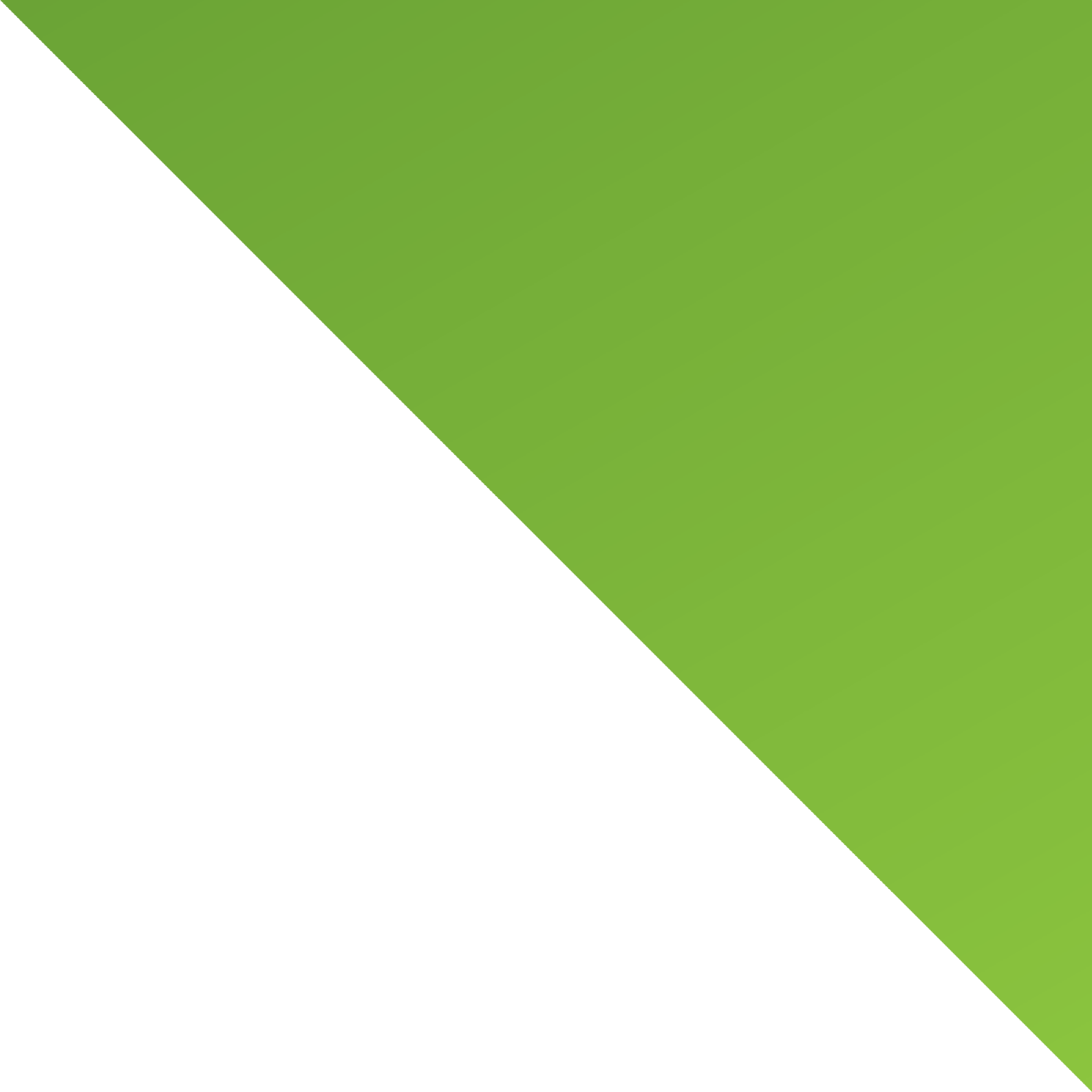 50 Lonsdale Street, Melbourne VIC 3000Phone (03) 8626 8700sustainability.vic.gov.auPublished by Sustainability Victoria.Summary of key findings – Climate Change Social Research© Sustainability Victoria, November 2017 ENG075Victorian Perceptions of Climate Change (excluding alltrade marks and logos) is licensed under a Creative Commons Attribution 4.0 Australia licence. In essence, you are free to copy, distribute and adapt the work, as long as you attribute the work and abide by the other licence terms. Go to http://creativecommons.org/licenses/by/4.0/  to view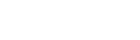 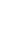 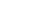 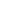 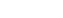 a copy of this licence.Unweighted n=210%Weighted n=210%GENDERMaleFemale45554852AGEUnder 4040-6465 and over154639344522EDUCATIONUniversity Degree or higherTAFE/Technical/ VocationalCompleted high schoolDid not complete high schoolStill at school352817200123926230COUNTRY OF BIRTHAustraliaElsewhere86149010NET:ScepticismNET: Some humancausationVictoriaGreater MelbourneRegional VIC7%91%VictoriaGreater MelbourneRegional VIC12121234343438383873427%91%VictoriaGreater MelbourneRegional VIC7%91%VictoriaGreater MelbourneRegional VIC6%92%VictoriaGreater MelbourneRegional VIC13131336363636363673426%92%VictoriaGreater MelbourneRegional VIC6%92%VictoriaGreater MelbourneRegional VIC8%90%VictoriaGreater MelbourneRegional VIC99292929434343994428%90%VictoriaGreater MelbourneRegional VIC8%90%Ovens Murray5%95%Ovens Murray8262626515151515111112205%95%Ovens Murray5%95%0	20	40	60	80	100 %Entirely caused by hum an activity Mainly caused by  human activityPartly  natural and partly  caused by human activityMainly caused by natural processes Entirely caused by  natural processesNot happening, there is no such thing as climate change Don't know0	20	40	60	80	100 %Entirely caused by hum an activity Mainly caused by  human activityPartly  natural and partly  caused by human activityMainly caused by natural processes Entirely caused by  natural processesNot happening, there is no such thing as climate change Don't know0	20	40	60	80	100 %Entirely caused by hum an activity Mainly caused by  human activityPartly  natural and partly  caused by human activityMainly caused by natural processes Entirely caused by  natural processesNot happening, there is no such thing as climate change Don't know0	20	40	60	80	100 %Entirely caused by hum an activity Mainly caused by  human activityPartly  natural and partly  caused by human activityMainly caused by natural processes Entirely caused by  natural processesNot happening, there is no such thing as climate change Don't know0	20	40	60	80	100 %Entirely caused by hum an activity Mainly caused by  human activityPartly  natural and partly  caused by human activityMainly caused by natural processes Entirely caused by  natural processesNot happening, there is no such thing as climate change Don't know0	20	40	60	80	100 %Entirely caused by hum an activity Mainly caused by  human activityPartly  natural and partly  caused by human activityMainly caused by natural processes Entirely caused by  natural processesNot happening, there is no such thing as climate change Don't know0	20	40	60	80	100 %Entirely caused by hum an activity Mainly caused by  human activityPartly  natural and partly  caused by human activityMainly caused by natural processes Entirely caused by  natural processesNot happening, there is no such thing as climate change Don't know0	20	40	60	80	100 %Entirely caused by hum an activity Mainly caused by  human activityPartly  natural and partly  caused by human activityMainly caused by natural processes Entirely caused by  natural processesNot happening, there is no such thing as climate change Don't know0	20	40	60	80	100 %Entirely caused by hum an activity Mainly caused by  human activityPartly  natural and partly  caused by human activityMainly caused by natural processes Entirely caused by  natural processesNot happening, there is no such thing as climate change Don't know0	20	40	60	80	100 %Entirely caused by hum an activity Mainly caused by  human activityPartly  natural and partly  caused by human activityMainly caused by natural processes Entirely caused by  natural processesNot happening, there is no such thing as climate change Don't know0	20	40	60	80	100 %Entirely caused by hum an activity Mainly caused by  human activityPartly  natural and partly  caused by human activityMainly caused by natural processes Entirely caused by  natural processesNot happening, there is no such thing as climate change Don't know0	20	40	60	80	100 %Entirely caused by hum an activity Mainly caused by  human activityPartly  natural and partly  caused by human activityMainly caused by natural processes Entirely caused by  natural processesNot happening, there is no such thing as climate change Don't know0	20	40	60	80	100 %Entirely caused by hum an activity Mainly caused by  human activityPartly  natural and partly  caused by human activityMainly caused by natural processes Entirely caused by  natural processesNot happening, there is no such thing as climate change Don't know0	20	40	60	80	100 %Entirely caused by hum an activity Mainly caused by  human activityPartly  natural and partly  caused by human activityMainly caused by natural processes Entirely caused by  natural processesNot happening, there is no such thing as climate change Don't know0	20	40	60	80	100 %Entirely caused by hum an activity Mainly caused by  human activityPartly  natural and partly  caused by human activityMainly caused by natural processes Entirely caused by  natural processesNot happening, there is no such thing as climate change Don't know0	20	40	60	80	100 %Entirely caused by hum an activity Mainly caused by  human activityPartly  natural and partly  caused by human activityMainly caused by natural processes Entirely caused by  natural processesNot happening, there is no such thing as climate change Don't know0	20	40	60	80	100 %Entirely caused by hum an activity Mainly caused by  human activityPartly  natural and partly  caused by human activityMainly caused by natural processes Entirely caused by  natural processesNot happening, there is no such thing as climate change Don't know78	8072	7478	8072	7478	8072	7478	8072	7478	8072	7478	8072	7478	8072	7478	8072	7478	8072	74444644463943444639434446394334353443343534303435343080	81	77	8480	81	77	8480	81	77	8480	81	77	8480	81	77	8480	81	77	8480	81	77	8480	81	77	8480	81	77	8434333529343335293446464850464648504646485074	7669	7074	7669	7074	7669	7074	7669	7074	7669	7074	7669	7074	7669	7074	7669	7074	7669	70292929262829292628464726284647424246474242FIGURE  8: SELF-EFFICACYAgreeFIGURE 9: FEELING POSITIVE ABOUT BEING PART OF COMMUNITY ACTIONSource: D4g | Base: Module 2Source: D4b | Base: All who believe in some human causation77777767	68	6767	68	6767	68	6767	68	6767	68	6767	68	6767	68	6767	68	6767	68	6767	68	6767	68	6767	68	6767	68	6767	68	6723272921232729212327292154272945544139455441394554Victoria	Greater	RegionalMelbourne	VICVictoria	Greater	RegionalMelbourne	VICVictoria	Greater	RegionalMelbourne	VICVictoria	Greater	RegionalMelbourne	VICVictoria	Greater	RegionalMelbourne	VICVictoria	Greater	RegionalMelbourne	VICVictoria	Greater	RegionalMelbourne	VICOvens MurrayOvens MurrayOvens MurrayNoticed any changes in the occurrence of…MOREMORELESSLESSNO CHANGENO CHANGEDON'T KNOWDON'T KNOWNoticed any changes in the occurrence of…VIC%OvMry%VIC%OvMry%VIC%OvMry%VIC%OvMry%  Severe bushfires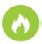 616841293061  Severe storms and floods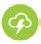 585846303383  Air pollution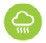 554767314097Coastal erosion and changes to sea levels52504121212228  Crop failures or declining agriculture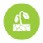 50538620282213  Heatwaves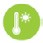 4950114324076 Water shortage and drought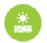 47481512293596Climate change is influencing the observed increase in this?YESYESClimate change is influencing the observed increase in this?VIC%OvMry%  Heatwaves9090Coastal erosion and changes to sea levels8988 Water shortage and drought8484  Severe storms and floods8383  Crop failures or declining agriculture8277  Severe bushfires7166VictoriaGreaterMelbourneRegionalVICOvens Murray%%%%Ovens Murray%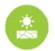 Water shortage  and drought72707980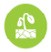 Crop  failures  or declining agriculture71687985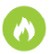 Severe bushfires68628498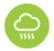 Air pollution68725753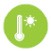 Heatwaves67676671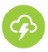 Severe storms  and floods65646877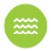 Coastal erosion and changes  to  sea levels51534531› Approximately one-quarter, 24%, of Victorians were aware of the net zero greenhouse gas emissions by 2050 target, and 13% were vaguely aware that a target has been set.›   78% of Victorians support this target.› Support for the target is stronger among younger Victorians; 88% of those aged 25-39 years.› The results for Ovens Murray were similar to the state average.› Approximately one-quarter, 24% of Victorians were aware of the renewable energy targets, and a further 19% were vaguely aware that targets were set.› 84% of Victorians support these targets› Support for the targets was stronger among 25-39 year age group, 93%.› The results for Ovens Murray were similar to the state average.MotivationsBarriersActively reduce car use"Exercise keeps me fit, not using my car. I don't like to take my car if I don't have to. There are too many cars on the road. We've only got the bus here for public transport.""We live in Wangaratta and it's 5 kilometers to the shopping centre; I can walk but I'm not that fit, I don't have a bike, and I could take the bus but I don't, because I have a car."Actively limit energy to heat and cool the home"Two reasons; to reduce greenhouse gas emissions and also to save money, which is a big motivator.""Because if it's hot outside, I'm going to cool the inside. If it's cold outside, I'm going to be warm. I make sure lights are switched off, but if its temperature, I don't care."Choose to buy energy efficient household appliances"Well because it is cheaper if it is more energy efficient in terms of running the appliance.""The last one blew up. I don't check the stars on the energy rating."Limit the amount of food thrown out"I have a dog that just about eats anything. We cook what we need so generally all leftovers are either for lunch the next day or goes to the puppies.""Just because it festers in the fridge and I don't eat it so I end up throwing it out, I'm over-buying I suppose."Encourage others to adopt pro climate change behaviours"It's not about climate change as such; I do believe in saving resources and recycling though and I encourage others to do that.""I don't know, it's just not something we talk about. When we talk about it, I do, but there are usually other things going on."Buy any household energy from green supplier“I think it's going to help the environment, to make sure the planet is kept in the best order as possible.”"Because we've just moved, and I wanted to expedite the process of getting the power connected."Suggestions for how to support individual actionALL VIC(n=523)%Education / promotion of climate change issues30Support / promote / subsidise solar power23Support / promote renewable energy18Reduce waste and pollution16Provide funding / financial incentives13Improved public transport / cycle tracks9Increase legislation / regulation of business and industry4Better recycling / waste reduction3More schemes such as the Green Energy Lighting scheme3Support / promote green cars3Reduce / ban plastic bags2Plant more trees / re-vegetation1Other10